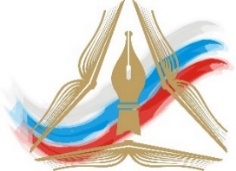 Программа окружного семинара«Актуальные вопросы профилактической работы в ОО»  ВремяТема выступленияДокладчик10.00-10.10Вступительное слово Руководитель Отрадненского управления МОНСО Сизова Е.В.10.10-10.30Об организации работы Отрадненского управления образования по профилактике безнадзорности и правонарушений несовершеннолетних.Специалист отдела развития образованияОтрадненского управления образования МОНСО Фомина А.П10.30-10.40Об особенностях профилактической работы в ГБОУ ООШ №4 г.о. ОтрадныйЗаместитель директора по воспитательной работе ГБОУ ООШ №4 г.о. ОтрадныйГецман Т.М,10.40-11.00Об эффективности работы с учащимися, допускающие пропуски занятий без уважительной причины. Заместитель директора по воспитательной работе ГБОУ ООШ №2 г.о. ОтрадныйКострюкова О.А.11.00-11.15Занятость обучающихся во внеурочное время как средство профилактики правонарушений. Заместитель директора по воспитательной работе ГБОУ СОШ «ОЦ» С. Тимашево Кинель-Черкасского м.р.Фуныгина Т.В.